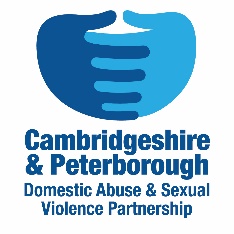 Non Domestic Abuse Stalking and Harassment IDVA Referral FormReferrer detailsName of referrer: Organisation and Team: Contact email: Contact phone number:  Victim detailsVictim Name: DOB: Address: Victim safe contact details: Details of suspected perpetrator(s)Name: DOB: Address: What is the relationship between the victim and alleged/suspected perpetrator, eg stranger, colleague, neighbour or other if known? Please provide brief details of the stalking/harassment behaviour(s)Does the victim consent to engaging with the Stalking/harassment IDVA and sharing their details with us?   Yes    No Please return this form by email to:  idvareferrals@cambs.pnn.police.ukFor advice or guidance regarding any referrals you can also contact the Duty IDVA on 01480 847718 Mon-Thurs 9am-5pm Fri- 9am- 4.30pm.